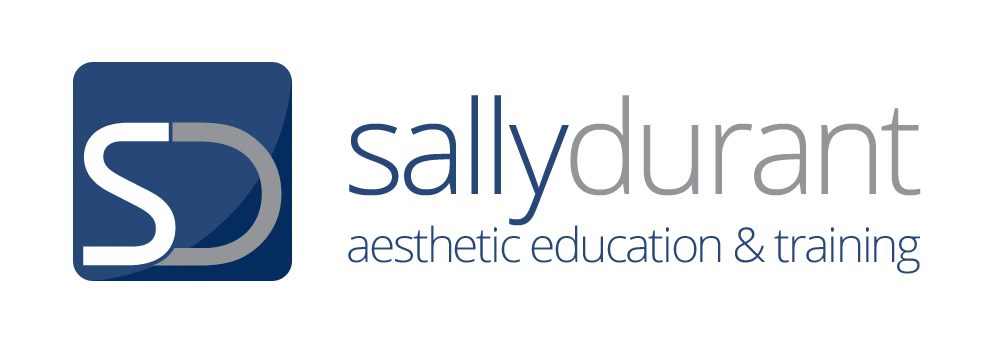 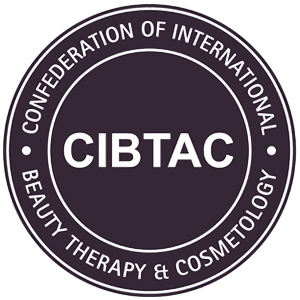 COURSE MARKING SHEET UNIT SDT04 L4 THE PRINCIPLES AND PRACTICES OF THE MEDISPA SECTOR COURSE MARKING SHEET UNIT SDT04 L4 THE PRINCIPLES AND PRACTICES OF THE MEDISPA SECTOR COURSE MARKING SHEET UNIT SDT04 L4 THE PRINCIPLES AND PRACTICES OF THE MEDISPA SECTOR COURSE MARKING SHEET UNIT SDT04 L4 THE PRINCIPLES AND PRACTICES OF THE MEDISPA SECTOR COURSE MARKING SHEET UNIT SDT04 L4 THE PRINCIPLES AND PRACTICES OF THE MEDISPA SECTOR Use this document alongside the assessment workbook / portfolio to determine if the learner has covered all the required learning outcomes to the required standard. This is a knowledge only course. Use this document alongside the assessment workbook / portfolio to determine if the learner has covered all the required learning outcomes to the required standard. This is a knowledge only course. Use this document alongside the assessment workbook / portfolio to determine if the learner has covered all the required learning outcomes to the required standard. This is a knowledge only course. Use this document alongside the assessment workbook / portfolio to determine if the learner has covered all the required learning outcomes to the required standard. This is a knowledge only course. Use this document alongside the assessment workbook / portfolio to determine if the learner has covered all the required learning outcomes to the required standard. This is a knowledge only course. Candidate nameCandidate nameCIBTAC/SDTC Registration NumberCIBTAC/SDTC Registration NumberCIBTAC/SDTC Registration NumberDate of Assignment marking Date of Assignment marking Course Completion Date Course Completion Date Course Completion Date Knowledge outcomes are 1- 3 are evidenced through the completion of the course assignments. Knowledge outcomes are 1- 3 are evidenced through the completion of the course assignments. Knowledge outcomes are 1- 3 are evidenced through the completion of the course assignments. Knowledge outcomes are 1- 3 are evidenced through the completion of the course assignments. Knowledge outcomes are 1- 3 are evidenced through the completion of the course assignments. Learning OutcomeAssessment Criteria/ObjectiveAssessment Criteria/ObjectiveOutcomeReferrals- If this column is ticked you will need to refer to the comments inside workbook for specific details – You will need to add to your work and re-submit1. Understand the wider medispa sector outside of own practice Evidence awareness of the wider medispa sector outside of own experienceEvidence awareness of the wider medispa sector outside of own experiencePass✓Referral 2. Reflect on CPD opportunities in the medispa sector2.1 Discuss the CPD opportunities available in the medispa sector2.1 Discuss the CPD opportunities available in the medispa sectorPass✓Referral 3. Understand/Explain the benefits and limitations of treatments and products available to clients and discuss potential future developments in the sector  3.1Explain the benefits and limitations of treatments and products available to clients and discuss potential future developments in the sector  3.1Explain the benefits and limitations of treatments and products available to clients and discuss potential future developments in the sector  Pass✓Referral Assessor Comments Well done ………. you have now completed the assessment requirements for the Unit SDT04 The Principles & Practice of the Medispa Sector as indicated below. See the table below for full information about the course requirements Assessor commentsYour Course AssignmentsYour work is reflective of hard work and effort clearly demonstrating excellent commitment and dedication to your learning and the course itself.The content is good reflecting good understanding of the key concepts of the subject matter both from a theoretical and a practical perspective. Your Internal Assessment EvidenceThe external CIBTAC examiner will check your assessment evidence at the end of course examination.  It is your responsibility to make sure you have all your course assessment evidence for the examiner. Important note- You should note that employers, other educational establishments, registering bodies and insurers may want evidence of your learning at some point in the future. Your Sally Durant memory stick containing all your completed assessment evidence along with your course manual and your qualification certificate, will provide you with all the evidence you may need. Keep all your work secure and in good order. CIBTAC/SDTC CertificationCertification will be realised when you have completed and passed the external MCQ examination and had all your internal assessment evidence checked by the CIBTAC external examiner.Letters of AchievementYour delivering centre may be able to provide you a letter of part achievement in the interim if you should need it. Please contact your tutor for details on how to do this.Further AdviceThere has been a new registering body set up for aesthetic practitioners following the HEE recommendations of January 2016 and the more recent DoH interventions. This body is the ‘Joint Council for Cosmetic Practitioners’ (JCCP).  It will mean that for the first time both medical and non-medical practitioners carrying out aesthetic treatments will have an official registering authority. Practitioners from the Beauty therapy sector will have to have minimum of level 4, sector related qualifications, in addition to any skill specific manufacturer led training they may have, to gain access to the register and medical practitioners will have to verify their medical qualification in addition to any skill specific manufacturer led training. This is really exciting and a significant step forward for all practitioners. It will go a long way to ensuring protection of the public and in addition the future of all practitioners in the sector, regardless of background.  We expect this body to become more evident in the next year and significantly so over the next few years. Exciting! Assessor Name Assessor Signature 